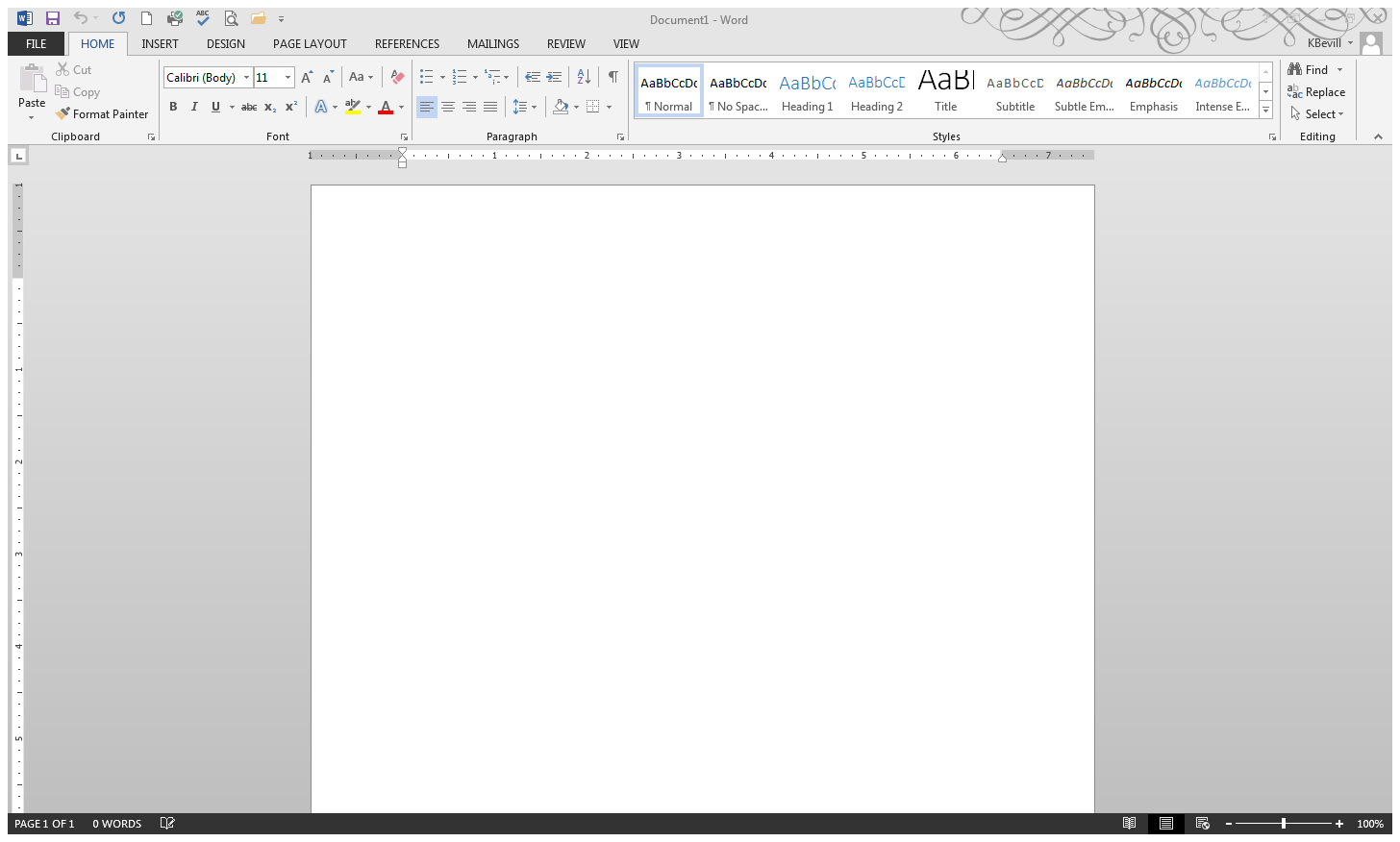 RAISE YOUR HAND WHEN YOU FINISH SO I CAN CHECK YOUR WORK.    1. What is your full name?Bold the text.2. How old are you?Change the font size to    the Same number as your    age. 3. What color do you like best?Change the color of    the text to the color you entered.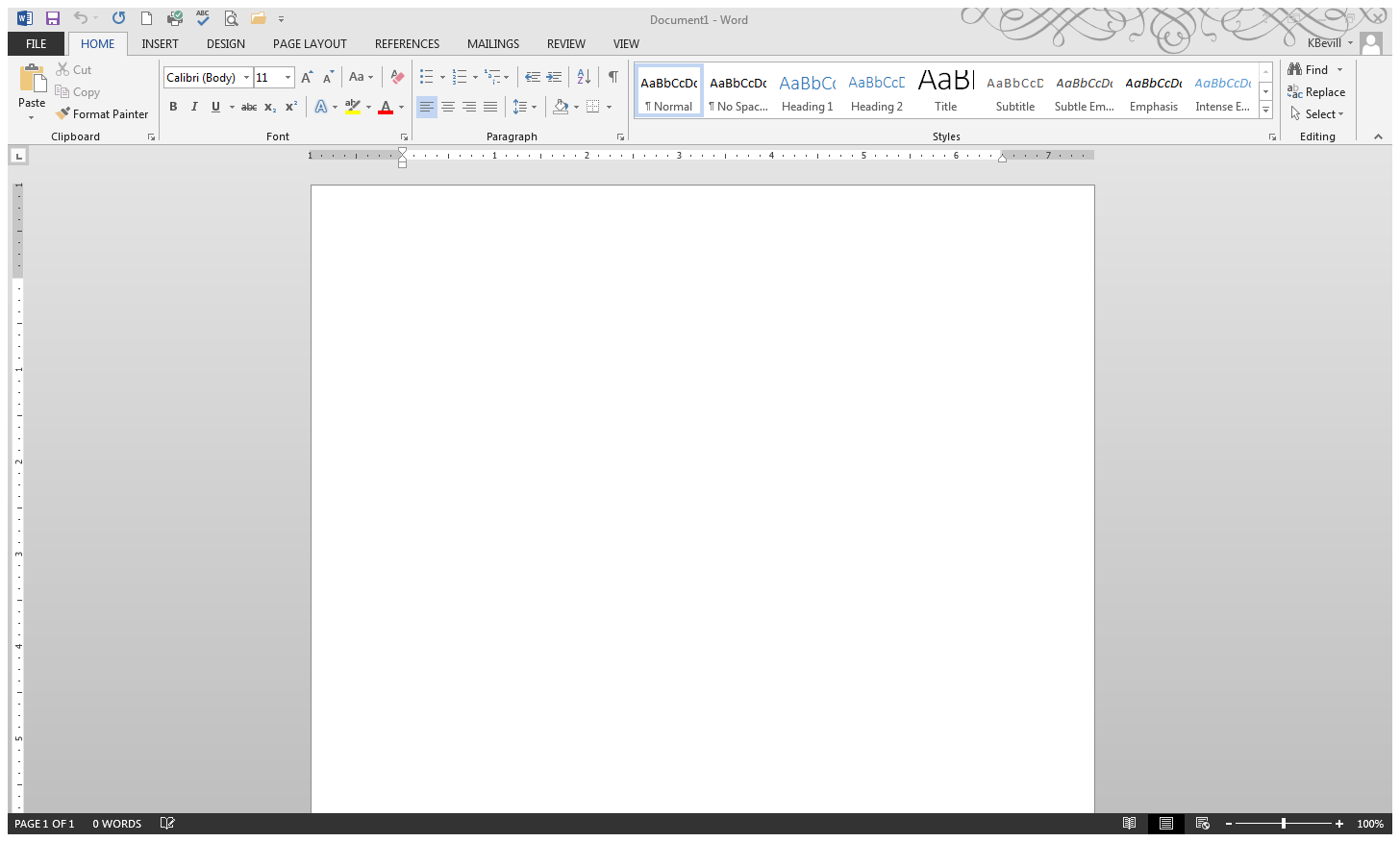 4. What month were your born?Underline    the  text.5. Who is your teacher this year?Make it    font Cheri, size 14.6.  What is your favorite cartoon?Make it green, bold, size 18.7. What is your favorite sport?Make it red, bold, and underlined.8. What is your favorite holiday?Make it font Harrington, size 16.9. What is your favorite food?Make it font Playbill and make it purple.10. What is your favorite animal?Change the font and color to any option you like. 